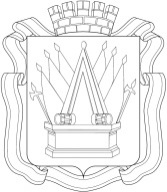 ТОБОЛЬСКАЯ ГОРОДСКАЯ ДУМА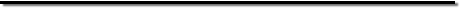 Р Е Ш Е Н И Е30 ноября 2020 г.                                                                                                                    № 53В соответствии с Бюджетным кодексом Российской Федерации, Положением о бюджетном процессе в городе Тобольске, утвержденным решением Тобольской городской Думы от 24.12.2013 № 198, на основании статей 24, 44 Устава города Тобольска Тобольская городская Дума РЕШИЛА:Утвердить основные характеристики бюджета города Тобольска на 2021 год:1) общий объем доходов бюджета в сумме 9 895 898 тыс. руб.;2) общий объем расходов бюджета в сумме 10 066 421 тыс. руб.;3) дефицит бюджета в сумме 170 523 тыс. руб.;4) верхний предел муниципального внутреннего долга города Тобольска на 1 января 2022 года в сумме 0 тыс. руб., в том числе верхний предел долга по муниципальным гарантиям в сумме 0 тыс. руб.Утвердить основные характеристики бюджета города Тобольска на плановый период 2022 и 2023 годов:1) общий объем доходов бюджета на 2022 год в сумме 9 953 568 тыс. руб., на 2023 год в сумме 10 623 152 тыс.руб.; 2) общий объем расходов бюджета на 2022 год в сумме 9 953 568 тыс. руб., в том числе условно утвержденные расходы в сумме 196 987 тыс. руб., на 2023 год в сумме 10 623 152 тыс.руб., в том числе условно утвержденные расходы в сумме 426 212 тыс.руб.;3) дефицит бюджета на 2022 год в сумме 0 тыс.руб., на 2023 год в сумме 0 тыс.руб.; 4) верхний предел муниципального внутреннего долга города Тобольска на 1 января 2023 года в сумме 0 тыс. руб., в том числе верхний предел долга по муниципальным гарантиям в сумме 0 тыс.руб., на 1 января 2024 года в сумме 0 тыс.руб., в том числе верхний предел долга по муниципальным гарантиям в сумме 0 тыс.руб.Утвердить источники финансирования дефицита бюджета города Тобольска по группам, подгруппам и статьям бюджетной классификации:1) на 2021 год согласно приложению 1 к настоящему решению;2) на плановый период 2022 и 2023 годов согласно приложению 2 к настоящему решению.Учесть, что в доходах бюджета города Тобольска на 2021 год и на плановый период 2022 и 2023 годов предусмотрено поступление межбюджетных трансфертов из областного бюджета на 2021 год согласно приложению 3 к настоящему решению, на плановый период 2022 и 2023 годов согласно приложению 4 к настоящему решению.Установить, что в доходы бюджета города Тобольска от использования имущества, находящегося в муниципальной собственности, зачисляются 25 процентов суммы прибыли, оставшейся после уплаты налогов и иных обязательных платежей муниципальных унитарных предприятий города Тобольска за год, предшествующий текущему финансовому году.Утвердить перечень главных администраторов доходов бюджета города Тобольска – органов местного самоуправления и органов местной администрации города Тобольска на 2021 год и на плановый период 2022 и 2023 годов согласно приложению 5 к настоящему решению.Утвердить перечень главных администраторов доходов бюджета города Тобольска – органов государственной власти (государственных органов) Тюменской области и федеральных органов государственной власти (государственных органов) на 2021 год и на плановый период 2022 и 2023 годов согласно приложению 6 к настоящему решению.Утвердить перечень главных администраторов источников финансирования дефицита бюджета города Тобольска на 2021 год и на плановый период 2022 и 2023 годов согласно приложению 7 к настоящему решению.Утвердить распределение бюджетных ассигнований по разделам, подразделам классификации расходов бюджета города Тобольска:1) на 2021 год согласно приложению 8 к настоящему решению;2) на плановый период 2022 и 2023 годов согласно приложению 9 к настоящему решению.Утвердить распределение бюджетных ассигнований по разделам, подразделам, целевым статьям (муниципальным программам и непрограммным направлениям деятельности), группам и подгруппам видов расходов классификации расходов бюджета города Тобольска:1) на 2021 год согласно приложению 10 к настоящему решению;2) на плановый период 2022 и 2023 годов согласно приложению 11 к настоящему решению.Утвердить ведомственную структуру расходов бюджета города Тобольска по главным распорядителям бюджетных средств, разделам, подразделам, целевым статьям (муниципальным программам города Тобольска и непрограммным направлениям деятельности), группам и подгруппам видов расходов классификации расходов бюджета города Тобольска:1) на 2021 год согласно приложению 12 к настоящему решению;2) на плановый период 2022 и 2023 годов согласно приложению 13 к настоящему решению.Утвердить распределение бюджетных ассигнований по муниципальным программам города Тобольска:1) на 2021 год согласно приложению 14 к настоящему решению;2) на плановый период 2022 и 2023 годов согласно приложению 15 к настоящему решению.Утвердить общий объем бюджетных ассигнований на исполнение публичных нормативных обязательств на 2021 год в сумме 7 218 тыс. руб., на 2022 год в сумме 6 765 тыс. руб., на 2023 год в сумме 6 765 тыс. руб.Утвердить объем бюджетных ассигнований муниципального дорожного фонда города Тобольска на 2021 год в сумме 20 591 тыс.руб., на 2022 год в сумме 21 700 тыс.руб., на 2023 год в сумме 21 637 тыс.руб.В соответствии с Федеральным законом от 26.07.2006 № 135-ФЗ «О защите конкуренции» муниципальные преференции в форме субсидий из бюджета города в 2021 году и плановом периоде 2022 и 2023 годов предоставляются на цели по видам деятельности согласно приложению 16 к настоящему решению.Учесть, что в составе расходов бюджета города предусмотрены бюджетные средства на исполнение государственных полномочий, переданных городу Тобольску:1) на 2021 год согласно приложению 17 к настоящему решению;2) на плановый период 2022 и 2023 годов согласно приложению 18 к настоящему решению. Учесть, что в составе расходов бюджета города предусмотрены средства:1) на сохранение уровня оплаты труда работников муниципальных учреждений в сфере образования, культуры, социального обслуживания в соответствии с целевыми показателями, установленными Указом Президента Российской Федерации от 07.05.2012 № 597 «О мероприятиях по реализации государственной социальной политики», Указом Президента Российской Федерации от 01.06.2012 № 761 «О Национальной стратегии действий в интересах детей на 2012-2017 годы» и Указом Президента Российской Федерации от 28.12.2012 № 1688 «О некоторых мерах по реализации государственной политики в сфере защиты детей-сирот и детей, оставшихся без попечения родителей»;2) повышение размера минимальной заработной платы с 1 января 2021 года до 12 871 рублей.Установить размер резервного фонда Администрации города на 2021 год в сумме 6000 тыс. руб., на 2022 год в сумме 6000 тыс.руб., на 2023 год в сумме 6000 тыс.руб.Учесть, что неиспользованные по состоянию на 1 января 2021 года остатки межбюджетных трансфертов, предоставленных из областного бюджета в форме субсидий, субвенций и иных межбюджетных трансфертов, имеющих целевое назначение, подлежат возврату в областной бюджет, в соответствии с действующим законодательством.Учесть, что неиспользованные по состоянию на 1 января 2021 года остатки целевых средств, предоставленных из бюджета города Тобольска в соответствии с абзацем вторым пункта 1 статьи 78.1. и статьи 78.2 Бюджетного кодекса Российской Федерации, подлежат перечислению в бюджет города Тобольска в порядке определенном финансовым органом города Тобольска.Учесть, что в разделе «Социальная политика» предусмотрены средства на выплату пенсий за выслугу лет лицам, замещавшим муниципальные должности и должности муниципальной службы. Установить, что максимальный размер пенсии за выслугу лет лицам, замещавшим муниципальные должности и должности муниципальной службы в городе Тобольске, на 2021 год составляет 5 000 рублей и на плановый период 2022 и 2023 годов составляет по 5 000 рублей в месяц.Предусмотреть в 2021 году следующие расходные обязательства города Тобольска, связанные с решением вопросов, не отнесенных к компетенции органов местного самоуправления других муниципальных образований, органов государственной власти и не исключенных из компетенции органов местного самоуправления федеральными законами и законами Тюменской области:субсидирование граждан, проживающих в ветхих и аварийных домах, с целью компенсации части оплаты за содержание и ремонт жилья;субсидирование граждан, проживающих в общежитиях, с целью компенсации части платы за содержание и ремонт жилья;субсидирование одиноко проживающих пенсионеров и инвалидов проживающих в муниципальных квартирах на оплату жилого помещения и коммунальных услуг;субсидирование юридических лиц, оказывающим льготные услуги бань по помыву отдельных категорий граждан.Установить, что субсидии юридическим лицам, включая некоммерческие организации, индивидуальным предпринимателям, физическим лицам – производителям товаров (работ, услуг) предоставляются в следующих случаях:на социальную поддержку отдельных категорий граждан, осуществляемую путем частичного возмещения транспортным организациям расходов на оплату проезда указанных граждан на автомобильном и речном транспорте общего пользования;на социальную поддержку пенсионеров по старости, не имеющих льгот в соответствии с действующим законодательством, осуществляемую путем возмещения транспортным организациям расходов на оплату проезда указанных граждан на маршрутах регулярных пассажирских перевозок, включенных в маршрутную сеть города;  муниципальным автономным и бюджетным учреждениям на выполнение муниципальных заданий по оказанию муниципальных услуг, выполнению работ и на иные цели;некоммерческим организациям, частным организациям на возмещение затрат, в связи с оказанием услуг по обеспечению государственных гарантий прав граждан на получение дошкольного, основного общего, среднего (полного) образования, на мероприятия по организации питания обучающихся в частных общеобразовательных организациях по имеющим государственную аккредитацию основным общеобразовательным программам (за исключением образовательных программ дошкольного образования);держателям инвестиционного проекта на возмещение затрат, связанных с выполнением работ и оказанием услуг, в рамках реализации инвестиционного проекта, в период действия инвестиционного соглашения;на социальную поддержку отдельных категорий граждан, осуществляемой путем частичного возмещения расходов по оказанию льготных услуг общественных бань;на частичное возмещение специализированным службам похоронного дела расходов по погребению согласно гарантированного перечня услуг и по осуществлению транспортировки тел (останков) умерших (погибших) граждан из общественных мест в места проведения судебно-медицинской экспертизы и предпохоронного содержания;социально ориентированным некоммерческим организациям для осуществления некоммерческой организацией в соответствии с ее учредительными документами видов деятельности, установленных действующим законодательством, для признания некоммерческой организации социально ориентированной; на предоставление муниципальных грантов; управляющим компаниям на благоустройство дворовых территорий; на возмещение затрат, связанных с выполнением работ по капитальному ремонту сетей теплоснабжения, горячего водоснабжения, холодного водоснабжения, водоотведения и с оказанием услуг по разработке проектной документации на капитальный ремонт указанных сетей.Субсидии юридическим лицам, включая некоммерческие организации, индивидуальным предпринимателям, физическим лицам – производителям товаров (работ, услуг) предоставляются в случаях, установленных настоящим решением, в порядке, утвержденном Администрацией города Тобольска.Утвердить программу внутренних муниципальных заимствований города Тобольска на 2021 год и на плановый период 2022 и 2023 годов согласно приложению 19 к настоящему решению и программу муниципальных гарантий города Тобольска на 2021 год и на плановый период 2022 и 2023 годов согласно приложению 20 к настоящему решению.Порядок предоставления муниципальных гарантий города Тобольска устанавливается Администрацией города Тобольска.Учесть, что в составе источников финансирования дефицита бюджета города Тобольска предусмотрены средства на исполнение муниципальных гарантий города Тобольска по возможным гарантийным случаям на 2021 год в сумме 0 тыс. рублей, на 2022 год в сумме 0 тыс. рублей, на 2023 год в сумме 0 тыс. рублей.Установить, что остатки средств бюджета города Тобольска на начало текущего финансового года в соответствии с требованиями бюджетного законодательства Российской Федерации направляются на:покрытие временных кассовых разрывов, возникающих в ходе исполнения бюджета города Тобольска в текущем финансовом году, в объеме, необходимом для их покрытия;обеспечение расходных обязательств города Тобольска (в том числе на увеличение бюджетных ассигнований текущего финансового года на оплату заключенных муниципальных контрактов на поставку товаров, выполнение работ, оказание услуг, подлежавших в соответствии с условиями этих муниципальных контрактов оплате в отчетном финансовом году).Установить следующие дополнительные основания для внесения изменений в сводную бюджетную роспись без внесения изменений в настоящее решение в соответствии с решениями руководителя финансового органа города Тобольска:увеличение бюджетных ассигнований на сумму остатков средств муниципального дорожного фонда города Тобольска, а также на положительную разницу между фактически поступившим и прогнозировавшимся в отчетном году объемом доходов бюджета, учитываемых при формировании муниципального дорожного фонда;использование остатков средств бюджета города Тобольска на начало текущего финансового года на обеспечение расходных обязательств города Тобольска, в том числе указанных в абзаце третьем пункта 25 настоящего решения;изменение бюджетной классификации расходов бюджетов;использование в текущем финансовом году экономии бюджетных ассигнований, направляемых на оказание муниципальных услуг, реализацию муниципальных функций; перераспределение бюджетных ассигнований в связи с внесением изменений в   муниципальные программы города Тобольска, утверждением новых муниципальных программ города Тобольска, отменой (прекращением реализации) действующих муниципальных программ города Тобольска;изменение бюджетных ассигнований в случае получения уведомления о предоставлении субсидий, субвенций, иных межбюджетных трансфертов, имеющих целевое назначение, из областного бюджета;перераспределение бюджетных ассигнований в плановом периоде (внутри соответствующего года планового периода, между годами планового периода), между текущим финансовым годом и плановым периодом – в пределах предусмотренного текущим решением общего объема бюджетных ассигнований на соответствующий финансовый год;перераспределение бюджетных ассигнований на финансовое обеспечение мероприятий, связанных с предотвращением влияния ухудшения экономической ситуации на развитие отраслей экономики, с профилактикой и устранением последствий распространения коронавирусной инфекции;увеличение бюджетных ассигнований на финансовое обеспечение мероприятий, связанных с профилактикой и устранением последствий распространения коронавирусной инфекции за счет изменения остатков средств бюджета;получение дотаций из других бюджетов бюджетной системы Российской Федерации.Установить, что информация о совершаемых действиях, направленных на реализацию городским округом г. Тобольск права регресса, установленного пунктом 3.1 статьи 1081 Гражданского кодекса Российской Федерации, либо об отсутствии оснований для предъявления иска о взыскании денежных средств в порядке регресса представляется главным распорядителем бюджетных средств в финансовый орган городского округа г. Тобольск ежеквартально не позднее 25 числа месяца, следующего за отчетным кварталом, в форме электронного документа, подписанного усиленной квалифицированной электронной подписью руководителя главного распорядителя бюджетных средств или уполномоченного им лица, а при отсутствии технической возможности — в виде документа на бумажном носителе, подписанного руководителем главного распорядителя бюджетных средств или уполномоченным им лицом.Установить, что наряду с органами муниципального финансового контроля главные распорядители, распорядители бюджетных средств обеспечивают контроль подведомственных организаций и получателей бюджетных средств в части целевого и эффективного использования средств бюджета города, своевременного их возврата, предоставления отчетности. Настоящее решение вступает в силу с 01 января 2021 года.Опубликовать настоящее решение в газете «Тобольская правда», разместить в сетевом издании - портал Минюста России «Нормативные правовые акты в Российской Федерации» (http://pravo-minjust.ru, http://право-минюст.рф) и в сети Интернет на официальных сайтах Администрации города Тобольска (www.admtobolsk.ru), Тобольской городской Думы (www.dumatobolsk.ru).Глава города Тобольска							        М.В. АфанасьевПредседатель городской Думы                                                                        А.А. ХодосевичО бюджете города Тобольска на 2021 год и на плановый период 2022 и 2023 годов 